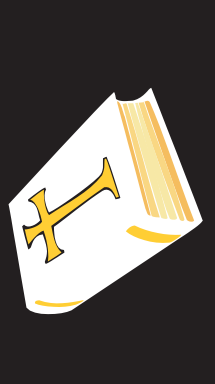 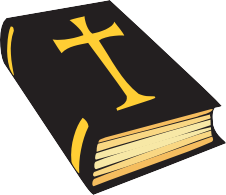 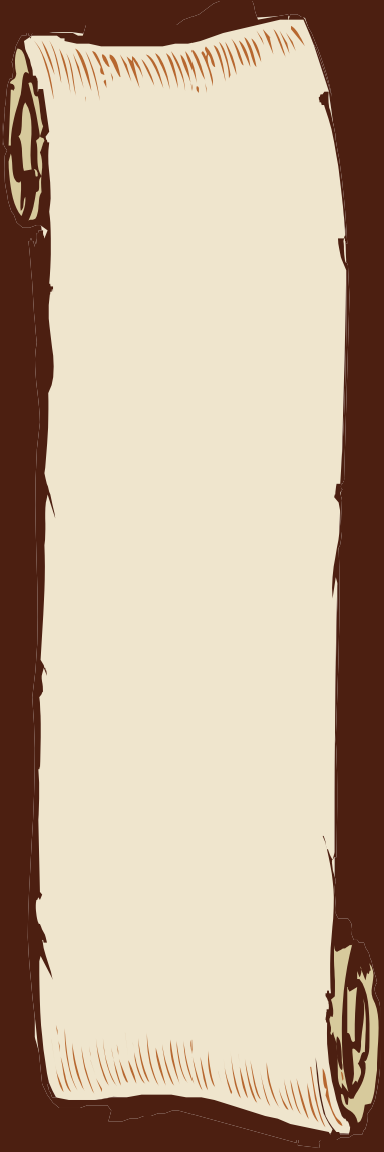 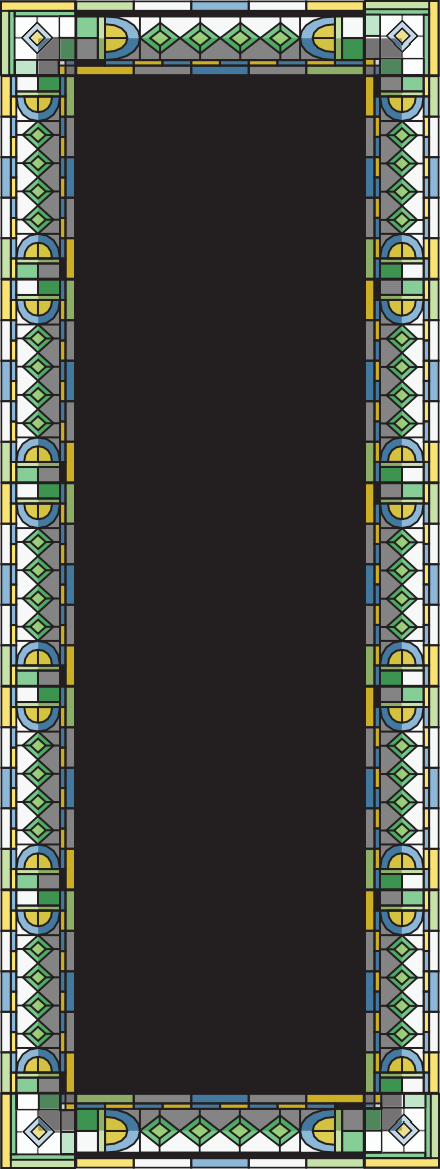 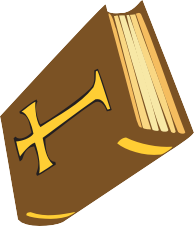 Old TestamentGenesis	EcclesiastesExodus	Song of SolomonLeviticus	IsaiahNumbers	Jeremiah Deuteronomy	Lamentations Joshua	EzekielJudges	DanielRuth	HoseaSamuel	JoelSamuel	AmosKings	ObadiahKings	JonahChronicles	MicahChronicles	NahumEzra	HabakkukNehemiah	ZephaniahEsther	HaggaiJob	ZechariahPsalm	Malachi ProverbsNew TestamentMatthew	1 TimothyMark	2 TimothyLuke	TitusJohn	PhilemonActs	HebrewsRomans	James 1 Corinthians	1 Peter2 Corinthians	2 PeterGalatians	1 JohnEphesians	2 JohnPhilippians	3 JohnColossians	JudeThessalonians RevelationThessalonians